РЕШЕНИЕРассмотрев проект решения Городской Думы Петропавловск-Камчатского городского округа о внесении изменений в Положение о Комитете Городской Думы Петропавловск-Камчатского городского округа по городскому и жилищно-коммунальному хозяйству, утвержденное решением Городской Думы Петропавловск-Камчатского городского округа от 28.11.2012 № 32-р, внесенный заместителем председателя Городской Думы Петропавловск-Камчатского городского округа, председателем Комитета по местному самоуправлению 
и межнациональным отношениям Кирносенко А.В., в соответствии со статьями 8, 11 Регламента Городской Думы Петропавловск-Камчатского городского округа, Городская Дума Петропавловск-Камчатского городского округаРЕШИЛА:1. Внести в Положение о Комитете Городской Думы Петропавловск-Камчатского городского округа по городскому и жилищно-коммунальному хозяйству, утвержденное решением Городской Думы Петропавловск-Камчатского городского округа от 28.11.2012 № 32-р, следующие изменения:1) пункт 5.7 изложить в следующей редакции:«5.7. Член Комитета обязан присутствовать на заседании Комитета в случае очного голосования. О невозможности присутствовать на заседании Комитета                        по уважительной причине член Комитета заблаговременно информирует председателя Комитета. В случае заочного голосования член Комитета обязан изложить письменное мнение в опросном листе.»;2) абзац первый пункта 5.10. изложить в следующей редакции:«5.10. Решение Комитета принимается большинством голосов от числа присутствующих на заседании или участвующих в заочном голосовании членов Комитета. Протоколы заседания Комитета подписывает председательствующий.».2. Настоящее решение вступает в силу со дня его подписания.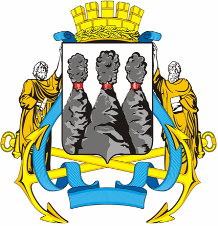 ГОРОДСКАЯ ДУМАПЕТРОПАВЛОВСК-КАМЧАТСКОГО ГОРОДСКОГО ОКРУГАот 26.08.2015 № 809-р35-я сессияг.Петропавловск-КамчатскийО внесении изменений в Положение                    о Комитете Городской Думы Петропавловск-Камчатского городского округа по городскому и жилищно-коммунальному хозяйству, утвержденное решением Городской Думы Петропавловск-Камчатского городского округа от 28.11.2012 № 32-рГлава Петропавловск-Камчатского городского округа, исполняющий полномочия председателя Городской ДумыК.Г. Слыщенко